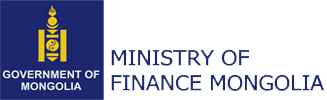 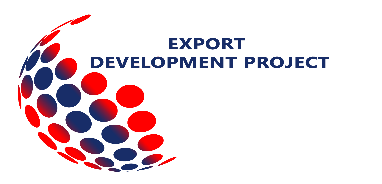 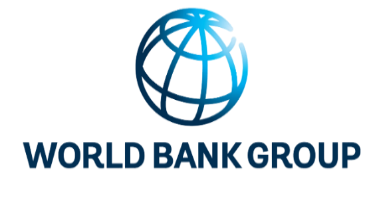 “ЭКСПОРТЫН ӨРСӨЛДӨӨНИЙГ ДЭМЖИХ САНХҮҮГИЙН ДЭМЖЛЭГ”  СУРГАЛТЫН ХӨТӨЛБӨР2017.07.269:50-10:00Бүртгэл10:00-10:10ЭХТ-ий үндсэн агуулга, боловсруулах зарчимЭкспортын хөгжлийн төлөвлөгөөний зорилгоАгуулгаБаримтлах зарчим10:10-10:20ЭХТ-нд тусгах байгууллагын танилцуулгаБайгууллагын өнөөгийн үйл ажиллагааДотоодын зах зээлд эзэлж буй байр суурь, түүнд нөлөөлсөн хүчин зүйлс10:20-10:50Экспортын бүтээгдэхүүн, үйлчилгээ:Экспортын бүтээгдэхүүн, үйлчилгээг тодорхойлох, Өртөг тооцохШаардлагатай өөрчлөлтүүд Б.Хаш-ЭрдэнэБизнес хөгжлийн шинжээч10:50–11:00Цайны завсарлага11:00–11:40Зах зээлийн судалгаа, сонголтЗах зээлийн судалгаа, зорилтот зах зээлийг тодорхойлохӨрсөлдөөний орчин, өрсөлдөгчийн судалгааМаркетингийн стратеги11:40–12:10Үйл ажиллагааны болон санхүүгийн төлөвлөгөөҮйл ажиллагааны төлөвлөгөө боловсруулахЭкспортын үйл ажиллагааны санхүүгийн төлөвлөлтХүний нөөцийн төлөвлөлт